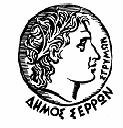 ΕΛΛΗΝΙΚΗ ΔΗΜΟΚΡΑΤΙΑ                            ΑΝΑΡΤΗΤΕΟ ΣΤΟ ΔΙΑΔΙΚΤΥΟ                                                                                                                                                                                                                                                                                                                                                                                                                                                                                                                              ΝΟΜΟΣ ΣΕΡΡΩΝ                                    ΔΗΜΟΣ ΣΕΡΡΩΝ                                                          Δ/ΝΣΗ Δ/ΚΟΥ-ΟΙΚΟΝ/ΚΟΥΤΜΗΜΑ ΥΠΟΣΤ. ΣΥΛΛΟΓΙΚΩΝ ΟΡΓΑΝΩΝ  Π Ρ Α Κ Τ Ι Κ Ο  37ο  έτους  2018=========================Οικονομικής Επιτροπής Δήμου Σερρών (Συνεδρίαση 37η) Στις Σέρρες, σήμερα 19 Νοεμβρίου, ημέρα Δευτέρα και ώρα 12.30 μ.μ., συνήλθε σε τακτική συνεδρίαση η Οικονομική Επιτροπή, σύμφωνα με τις διατάξεις των άρθρων 72 και 75 του Ν. 3852/2010 (ΦΕΚ 87 ΤΑ) «Νέα Αρχιτεκτονική της Αυτοδιοίκησης και της Αποκεντρωμένης Διοίκησης - Πρόγραμμα Καλλικράτης», ύστερα από έγγραφη πρόσκληση του Προέδρου, με χρονολογία:  37 / 15-11-2018.    	Από τα εννέα μέλη παρόντες ήταν οι:	1. Χαρίτος Χρήστος, Αντιδήμαρχος και Πρόεδρος της Οικον. Επιτροπής,  2. Χρυσανθίδης Βασίλειος, Αντιπρόεδρος, 3. Γρηγοριάδης Χρήστος, 4. Δούκας Γεώργιος, 5. Ιλανίδου - Βίλλιου Δέσποινα,  6. Καδής Γεώργιος.  ΑΠΟΝΤΕΣ:  1. Καλώτα Παναγιώτα, 2. Κυρτάσογλου Δημήτριος,  3. Χράπας Παντελής,  Μέλη.	Μετά την διαπίστωση απαρτίας, ο κ. Αντιδήμαρχος ως Πρόεδρος της Οικον. Επιτροπής, κήρυξε την έναρξη της συνεδρίασης και αμέσως άρχισε η συζήτηση των θεμάτων της ημερήσιας διάταξης.Π Ρ Α Κ Τ Ι Κ Ο  1o / 37 / 2018(601α)ΠΕΡΙΛΗΨΗ: Aναβάλλεται το θέμα «Τροποποίηση της υπ΄ αριθμ. 415/2016 ΑΔΣ “Ψήφιση Κανονισμού Λειτουργίας των Κοιμητηρίων του Δήμου Σερρών”, ως προς το άρθρο 14 αυτού».     	Στην παραπάνω συνεδρίαση, στο 1ο θέμα της ημερήσιας διάταξης, ο κ. Αντιδήμαρχος  ως Πρόεδρος της Οικον. Επιτροπής, έθεσε υπόψη των μελών της την υπ’ αριθμ. 34993/09-11-2018     Εισήγηση του Τμήματος Δημοτικών Κοιμητηρίων του Δήμου, που έχει ως εξής:« κ. Πρόεδρε, 	 Το γεγονός ότι:επιβάλλονται δυνητικά τέλη τα οποία έχουν ανταποδοτικό χαρακτήρα και αφορούν το τμ. Κοιμητηρίων του Δήμου, στις εξής περιπτώσεις:- 1 -Α. δικαίωμα χρήσης χώρου για ταφή νεκρούΒ. τέλος ανέγερση ταφήςΓ. τέλος  εκταφής νεκρού Δ. τέλος φύλαξης οστώνΤα τέλη επεβλήθηκαν με την απόφαση του Δ.Σ. 415/2016 και αναφέρονται στον κανονισμό των κοιμητηρίων αποφ. Δ.Σ. 744/2015.Λαμβάνοντας υπόψη τα κάτωθι:το με αριθμ. ΣΕΕΔΔ/Φ.1/ΕΜΠ.1169 αρ. Έκθεσης 104/Α/2018 Υπ. Δικαιοσύνης Δ/νειας & Ανθρώπινων Δ/των, σύμφωνα με το οποίο  ως προς τα τέλη πρέπει να τροποποιηθεί το σημείο που αναφέρεται στο τέλος των ετεροδημοτών  «H διαφοροποίηση της τιμής για όμοια δικαιώματα συνιστά διάκριση στην επιβολή τελών χρήσης υπηρεσιών κοιμητηρίου, στηριζόμενη στην ιδιότητα του δημότη….τα τέλη έχουν ανταποδοτικό χαρακτήρα και δεν πρέπει να επιβάλλονται για άλλους λόγους, όπως η εξοικονόμηση χώρου ή η ενίσχυση των εσόδων..»από το 2018 και εφ΄ εξής δεν υπάρχει η δυνατότητα είσπραξης του 10ευρου τέλους κοιμητηρίων ανά οικογένεια, λόγω της μη πρόσβασης και άντλησης στοιχείων από τα δημοτολόγια του Δήμου. Δηλαδή, μετά την εφαρμογή του Μητρώου Πολιτών Ν. 4483/2017(ΦΕΚ 107 Α) και του Ν. 4508/2017(ΦΕΚ 200Α) και της εγκυκλίου ΤΑΔΚ οικ. 5/2-1-2018 δεν υπάρχει η πρόσβαση στη βάση του υπουργείου Εσωτερικών & Ηλ. Δ/σης, για την δημιουργία ονομαστικών καταλόγων με τους  αρχηγούς οικογένειας, ώστε να χρεωθεί το τέλος.  Ειδικότερα, οι διαχειριστές και χρήστες του πληροφοριακού συστήματος του Μητρώου Πολιτών, ορίζονται τακτικοί υπάλληλοι που υπηρετούν σε ομόλογες θέσεις και η πρόσβαση γίνεται με κωδικούς που παρέχονται από το υπουργείο. Επιπλέον το τμήμα μηχανοργάνωσης & Τ.Π.Ε. του Δήμου, δεν έχει πλέον την δυνατότητα άντλησης των απαραίτητων πεδίων από το Μητρώο Πολιτών για την χρέωση, όπως αποδεικνύεται από το e-mail mpsupport@ypes.gr του υπουργείου, με αριθμ. πρωτ. Επειδή οφείλουμε:-αφενός για λόγους ισονομίας με τους ενταφιασμούς στη Δημοτική Ενότητα Σερρών, στην οποία χρεώνουμε ανά ενταφιασμό χρηματικό ποσό,-αφετέρου επειδή με τα εισπραττόμενα χρήματα από το τέλος ενταφιασμού γίνονται ανταποδοτικές επεμβάσεις και εργασίες στα κοιμητήρια. Επίσης, κάθε καθυστέρηση δεν βοηθά στην είσπραξη του τέλους, με αποτέλεσμα εντός του 2018, άλλοι θα καλεστούν να πληρώσουν και άλλοι όχι.Οικονομικά στοιχείαΕΣΟΔΑόσον αφορά την μείωση του τέλους ετεροδημοτών:Το ισχύον τέλος ανέρχεται στα 1.500,00 ευρώ ανά ταφή ετεροδημότη.Το σύνολο των ταφών σε όλα τα κοιμητήρια του Δήμου για το έτος 2017, ανήρθε σε 822 νεκρούς.Το έτος 2017 οι ταφές ετεροδημοτών σε όλα τα κοιμητήρια του Δήμου ανήρθαν σε 6 έξι νεκρούς, δηλαδή ποσοστό  0,73%  και το ποσό που εισπράχθηκε σε 9.000,00 ευρώ.Με την τροποποίηση κατά την οποία εξομοιώνονται τα τέλη ετεροδημοτών και δημοτών, δημιουργείται διαφορά στις εισπράξεις ποσού περίπου 9.000,00Το ποσό αυτό σε σχέση με τα συνολικά ετήσια έσοδα 177.692,00(ταφές-εκταφές), δεν επιφέρει ανατροπή σε αυτά και επιπλέον είναι ένα ποσό κυμαινόμενο και τυχαίο, γιατί δεν γίνονται πάντα ταφές ετεροδημοτών.όσον αφορά το τέλος ταφής στις Δημοτικές & Τοπικές Κοινότητες:τα έσοδα που εισπράχθηκε με την μέχρι τώρα επιβολή των 10,00 ευρώ για το έτος 2017 ανήρθαν σε 85.550,00ευρώ(ετήσια & ΠΟΕ).Οι ταφές που έγιναν ανά Δημοτική ενότητα ήταν αριθμητικά 333 για το έτος 2017:Λευκώνας 78Σκουτάρεως 116-2-Κ. Μητρουσίου 111Ορεινής 20Άνω Βροντούς 8Με την επιβολή του προτεινόμενου τέλους των 100 ευρώ ανά ταφή, θα ανέρθουν σε 33.300,00 ευρώ.Υπάρχει διαφορά και μείωση των εσόδων από τις λοιπές Δ. Ενότητες, σε ποσοστό 61%, η οποία καλύπτεται από τα λοιπά ανταποδοτικά έσοδα. ΕΞΟΔΑΈξοδα των κοιμητηρίων που καλύπτονται από ανταποδοτικά έσοδα: Τα έξοδα για την κάλυψη των λειτουργικών αναγκών των κοιμητηρίων του Δήμου ανήρθαν για το έτος 2017 στο ποσό 122.343,00ευρώ.  Έξοδα των κοιμητηρίων που καλύπτονται από έσοδα του Δήμου:Τα έξοδα για την κάλυψη των εξόδων για το προσωπικό στα κοιμητήρια(μόνιμο, ΙΔΑΧ, ΙΔΟΧ) ανέρχεται σε 227.035,00ευρώτα υπ  αριθμ. Έγγραφα του τμ. Κοιμητηρίων του Δήμου 12985/11-4-2018 & 20710/27-6-2018 & το από 26-6-2018 και τις αποφάσεις των τοπικών προέδρων( όσων ανταποκρίθηκαν) 12/2018 Τ.Σ. Σκουτάρεως, 9/2018 Τ.Σ. Οινούσας, 3/2018 Τα.Σ. Αγίας Ελένης, 2/2018 Τ.Σ. Πεπονιάς, 5/2018 Τ.Σ. Ορεινής, 13/2018 Τ.Σ. Σερρών, 2/2018 Τ.Σ. Κωνσταντινάτου, 5/2018 Τ.Σ. Σκουτάρεως, 5/2018 Κ. Καμήλας, 2/2018 Τ.Σ. Κουμαριάς και τα έγγραφα Προέδρων 16553/16-5-2018 Τ.Κ. Αδελφικού, 16560/16-5-2018 Τ.Κ. Βαμβακούσσας, 21773/9-7-2018 Τ.Κ. Κουβουκλίων.την  Α.Π. : 605/3-1-2007 εγκύκλιο ΥΠ. ΕΣΩΤΕΡΙΚΩΝ ΔΗΜΟΣΙΑΣ ΔΙΟΙΚΗΣΗΣ ΚΑΙ ΑΠΟΚΕΝΤΡΩΣΗΣ, περ. Α. Επιβολή δυνητικών, ανταποδοτικών τελών από τους Ο.Τ.Α α’ και β’ βαθμού, «3. Το ανταποδοτικό τέλος θα πρέπει να έχει ως ειδικό προορισμό την εν όλω ή εν μέρει αντιμετώπιση της δαπάνης που απαιτείται για την κατασκευή του έργου και τη λειτουργία του ή για την παροχή της υπηρεσίας. Ο καθορισμός του ύψους του συντελεστή επιβολής του τέλους κατά κατηγορία υπόχρεων θα πρέπει να  αποβλέπει στην πραγματοποίηση εσόδων κατά βάση ανάλογων προς τα προβλεπόμενα αντίστοιχα έξοδα, η αναλογία ωστόσο αυτή δύναται να εκφράζεται όχι με την απόλυτη ισοσκέλιση των δύο κονδυλίων (εσόδων-εξόδων), αλλά και με μια κατά προσέγγιση αναλογική μεταξύ τους σχέση (σχετ. η υπ’ αριθμ. 54/2003 Γνωμοδότηση του Ν.Σ.Κ).»την 12243/ΕΓΚ.41/14-6-07 ΥΠ.ΕΣ.Δ.Δ.Α. «Η επιβολή φόρων, τελών, δικαιωμάτων και εισφορών υπέρ δήμων και κοινοτήτων, στο πλαίσιο της σχετικής εκ του νόμου αρμοδιότητάς τους, δεν εμπίπτει στο ρυθμιστικό πεδίο των τοπικών κανονιστικών αποφάσεων που εκδίδονται βάσει του άρθρου 79 του ΚΔΚ. Ωστόσο, όταν προκύψει περίπτωση επιβολής φόρου, τέλους κλπ, επί θεμάτων για τα οποία ο οικείος δήμος ή κοινότητα εκδίδει τοπική κανονιστική απόφαση, με την οποία θέτει κανόνες ή όρους και προϋποθέσεις για τη ρύθμισή ……, απαιτείται η έκδοση δύο διακριτών αποφάσεων: ειδικότερα, η μία απόφαση θα αφορά τους όρους και τις προϋποθέσεις του υπό ρύθμιση θέματος (σύμφωνα με τη διαδικασία του άρθρου 79 ΚΔΚ), ενώ με την άλλη θα επιβάλλεται το αντίστοιχο τέλος κλπ»,«Οι κανονιστικές αποφάσεις αναφορικά με την επιβολή φόρων, τελών, δικαιωμάτων και εισφορών λαμβάνονται αποκλειστικά από το οικείο δημοτικό/κοινοτικό συμβούλιο, το οποίο αποτελεί το κυρίαρχο όργανο του δήμου/κοινότητας και ισχύει κατά κανόνα για το σύνολο της εδαφικής του επικράτειας. Ως εκ τούτου και κατά την έννοια των προδιαληφθησών σκέψεων, οι διατάξεις του άρθρου 79 του ΚΔΚ, οι οποίες προβλέπουν ιδιαίτερη διαδικασία έκδοσης των τοπικών κανονιστικών αποφάσεων (εισήγηση δημαρχιακής επιτροπής, γνώμη τοπικού συμβουλίου εάν αφορά το τοπικό διαμέρισμα και διαβούλευση με τοπικούς φορείς), δεν  εφαρμόζονται για την έκδοση των αποφάσεων που αφορούν στην επιβολή φόρων, τελών, δικαιωμάτων και εισφορών. Επισημαίνεται ωστόσο, ότι εισήγηση της δημαρχιακής επιτροπής, ή  προηγούμενη έκφραση γνώμης από τα τοπικά συμβούλια για το ύψος των τελών (ή άλλο συναφές προς την επιβολή τους ζήτημα), μπορεί να ζητηθεί κατά διακριτική ευχέρεια της δημοτικής/ κοινοτικής αρχής. Αντιθέτως, υφίσταται υποχρέωση ως προς την πρόσκληση των προέδρων των τοπικών συμβουλίων και-3- παρέδρων στα οικεία δημοτικά/κοινοτικά συμβούλια κατά τη ρητή πρόβλεψη των διατάξεων της παρ. 7 του  άρθρου  95  και  παρ. 4  του άρθρου 134 αντίστοιχα του ΚΔΚ, σύμφωνα με τις οποίες οιανωτέρω προσκαλούνται και συμμετέχουν με δικαίωμα ψήφου, όταν συζητούνται θέματα που αφορούν το αντίστοιχο τοπικό διαμέρισμα».Σας παρουσιάζω την τροποποίηση του άρθρου 14 που αφορά την επιβολή τελών ενταφιασμού και λοιπών τελών των κοιμητηρίων και παρακαλώ την οικονομική επιτροπή για την λήψη απόφασης περί συμφωνίας με το εν λόγω άρθρο(όπως παρουσιάζεται).ΤΡΟΠΟΠΟΙΗΣΗ –ΑΡΘΡΟ 14« Έχοντας υπόψη:1. Το άρ. 19 του από 24/9-20/10/58 Β.Δ.(Φ.Ε.Κ. 171Α ) "περί κωδικοποιήσεως εις ενιαίο κείμενο νόμου των ισχυουσών διατάξεων περί των προσόδων των Δήμων και Κοινοτήτων".2. Τον Α.Ν. 445/1968(Φ.Ε.Κ. 130Α) "περί Κοιμητηρίων και ενταφιασμού Νεκρών".3. Τον Α.Ν. 582/1968(Φ.Ε.Κ. 225Α) "περί Δημοτικών και Κοινοτικών Κοιμητη-ρίων".4. Το άρθρο 11 του Ν.Δ. 318/1969 "περί βεβαιώσεως και εισπράξεως των εσόδων των Δήμων και Κοινοτήτων".5. Το ΒΔ της 17/5-15/6/59 (Φ.Ε.Κ. 114 κ 145/Α) "περί οικονομικής διοικήσεως και λογιστικού των Δήμων και Κοινοτήτων".6. Τον ν. 3463/2006 (Δημοτικός & Κοινοτικός Κώδικας).7. Το Π.Δ. 933/1975.8. Το Π.Δ. 210/1975 "περί ταριχεύσεως μεταφοράς και ταφής νεκρών και οστών ανθρώπων".9. Τον Ν. 547/1977(Φ.Ε.Κ. 54Α) "περί Διοικήσεως των μη ενοριακών ναών των κοιμητηρίων".10. Την Α. 5/1210/78 (Φ.Ε.Κ. Β 424) απόφαση των Υπουργών Εσωτερικών και Κοινωνικών Υπηρεσιών "περί όρων για την ίδρυση Κοιμητηρίων".11. Το Π.Δ. 1128/80 "περί καθορισμού αποστάσεων για την ίδρυση ή επέκταση Κοιμητηρίων".12. Τα άρθρα 35, 966 και 970 του Αστικού Κώδικα.13. Τον Ν. 344/76(Φ.Ε.Κ. 143/76 τεύχος Α΄)"περί ληξιαρχικών πράξεων".14. Την Αριθμ. Απόφαση: 774/2015 του Δημοτικού Συμβουλίου Σερρών με θέμα "Ψήφιση Κανονισμού Λειτουργίας των Κοιμητηρίων του Δήμου Σερρών".15. Τον Ν.3852/2010 (ΦΕΚ 87Α) "Νέα Αρχιτεκτονική της Αυτοδιοίκησης και της Αποκεντρωμένης Διοίκησης - Πρόγραμμα Καλλικράτης".16. Τον Οργανισμό Εσωτερικής Υπηρεσίας του Δήμου.18. Τις εκάστοτε ισχύουσες διατάξεις περί Δημοτικών Κοιμητηρίων.19. Τις διατάξεις του άρθρου 72 του Ν.3852/2010 παρ.1, περ.ζ, η Οικονομική Επιτροπή εισηγείται στο Δημοτικό Συμβούλιο την επιβολή τελών, δικαιωμάτων και εισφορών.20. Τις διατάξεις  του άρθρου 72 του Ν.3852/2010 παρ.1, περ. ια, η Οικονομική Επιτροπή εισηγείται στο Δημοτικό Συμβούλιο τα σχέδια κανονιστικών αποφάσεων του δήμου, με την επιφύλαξη των διατάξεων του άρθρου 73 παρ.1Β ν και παρακολουθεί την υλοποίησή τους.21. Τις διατάξεις  του άρθρου 79 Κανονιστικές αποφάσεις του Ν. 3463/2006 (Δ.Κ.Κ.).22. Το γεγονός ότι είναι αδύνατη πλέον η επιβολή των 10 ευρώ στους δημότες των τοπικών κοινοτήτων, λόγω εφαρμογής του Μητρώου Πολιτών που δεν επιτρέπει την λήψη στοιχείων δημοτολογίου.Σας παρουσιάζουμε την τροποποίηση του άρθρου 14 που αφορά την επιβολή τελών ενταφιασμού και λοιπών τελών των κοιμητηρίων και παρακαλούμε για την άμεση ανταπόκρισή σας και την λήψη απόφασης περί συμφωνίας με το εν λόγω άρθρο(όπως παρουσιάζεται) ή τις τυχόν παρατηρήσεις σας.ΑΡΘΡΟ 14: ΟΙΚΟΝΟΜΙΚΑ (Τέλη και Δικαιώματα)Τα τέλη και τα δικαιώματα επιβάλλονται βάσει του άρθρου 19 του Β.Δ. 20/10/1958 «περί των προσόδων Δήμων και Κοινοτήτων», βεβαιώνονται και εισπράττονται βάσει του Ν.Δ. 318/69 «περί βεβαιώσεως και εισπράξεων των εσόδων των Δήμων και Κοινοτήτων» και των άρθρων 3-5 του ΒΔ της 17/5-15/6/59  «περί  οικονομικής διοικήσεως και λογιστικού των Δήμων και Κοινοτήτων» είναι - 4 -ανταποδοτικά και διατίθενται για τη συντήρηση των Κοιμητηρίων του Δήμου.Για την ανόρυξη τάφων, για την ταφή και εκταφή των νεκρών, για την ανέγερση ταφικών μνημείων και τη φύλαξη των οστών  στο  οστεοφυλάκιο, εισπράττονται τέλη που καθορίζονται με τον παρόντα κανονισμό.Για την παραμονή στο νεκροθάλαμο του Κοιμητηρίου δεν εισπράττονται τέλη.14.1  Χρόνος ταφήςΟρίζεται η εκταφή όλων των νεκρών στην 6ετία ( εξαετία ).14.2  Τέλη και δικαιώματαΤα τέλη και τα δικαιώματα των δημοτικών  κοιμητηρίων είναι τα ακόλουθα:Α. δικαίωμα χρήσης χώρου για ταφή νεκρούΒ. τέλος ανέγερση ταφήςΓ. τέλος  εκταφής νεκρού Δ. τέλος φύλαξης οστών14.2.1  Α & Β κοιμητήρια Δημοτικής Ενότητας Σερρών14.2.1.1 Δημότες/πρώην δημότες14.2.2   Υπόλοιπες Δημοτικές, Τοπικές Κοινότητες του Δήμου Σερρών14.2.2.1 Δημότες/πρώην δημότεςΓια τις υπόλοιπες Δημοτικές, Τοπικές Κοινότητες του Δήμου Σερρών ορίζεται ως δικαίωμα χρήσης χώρου για ταφή νεκρού το ποσό των 100,00 ευρώ ανά ταφή. Σε περίπτωση εκταφής νεκρού το τέλος ορίζεται σε 50,00 ευρώ και η είσπραξη θα πραγματοποιείται κατά το χρόνο της πράξης της εκταφής.14.2.3  Χρονικό διάστημα είσπραξης τελώνΗ είσπραξη των ανωτέρω τελών και δικαιωμάτων θα πραγματοποιείται με την έκδοση άδειας ταφής.-5-Στις περιπτώσεις που δεν έχει καταβληθεί σε εύλογο χρονικό διάστημα, το αντίστοιχο χρηματικό αντίτιμο σύμφωνα με τον ισχύοντα κανονισμό λειτουργίας των Δημοτικών Κοιμητηριών, που αφορά - δικαίωμα χρήσης χώρου για ταφή νεκρού - τέλος ανέγερση ταφής- τέλος εκταφής νεκρού, δημιουργείται χρηματικός κατάλογος του Δήμου Σερρών προκειμένου να εισπραχθούν τα τέλη.14.2.4  Τέλη Άλιωτων νεκρώνΣε περίπτωση ανακομιδής μετά το πέρας της εξαετίας (6) δεν υφίσταται οικονομική επιβάρυνση  εφόσον δεν έχει επέλθει η αποσύνθεση των ιστών.14.2.5 Είσπραξη τελώνΓια την είσπραξη όλων των παραπάνω εσόδων των Δημοτικών Κοιμητηρίων εκδίδονται διπλότυπα είσπραξης, τα οποία θεωρούνται από τον προϊστάμενο της οικονομικής υπηρεσίας, αφού προηγουμένως δημιουργηθεί η καρτέλα χρέωσης από το τμήμα κοιμητηρίων.Η είσπραξη και η απόδοση των τελών είναι ανταποδοτική για τα κοιμητήρια.14.2.6  Κατά την πληρωμή της ταφής από τους συγγενείς, στο ίδιο διπλότυπο θα ενσωματώνονται υποχρεωτικά, όλες οι οικονομικές υποχρεώσεις (ταφή, ανέγερση, ανακομιδή) .14.3  ΟστεοφύλαξηΤο τέλος φύλαξης οστών για τα Α΄& Β' Δημοτικά Κοιμητήρια του Δήμου Σερρών για  κάθε έτος ορίζεται  30,00 ευρώ, ανεξάρτητα από την χρονική περίοδο της έναρξης της οστεοφύλαξης.14.4  Ετεροδημότες/Αλλοδαποί14.4.1  Μη και μηδέποτε δημότες του δήμου Σερρών και αλλοδαποί οι οποίοι απεβίωσαν στην περιφέρεια του δήμου.Για όλες τις Δημοτικές και Τοπικές κοινότητες14.4.1.1  Έγγραφη συναίνεση ταφής ετεροδημοτώνΠριν την ταφή του ετεροδημότη στα κοιμητήρια του Δήμου Σερρών προηγείται η έγγραφη συναίνεση του προέδρου της Τοπικής ή Δημοτικής Κοινότητας στην οποία επιθυμούν να ενταφιαστούν. 14.4.3  Τα τέλη εισπράττονται κατά τα οριζόμενα στο άρθρο 14.2 του παρόντος.14.5  Μόνιμοι κάτοικοι του δήμου Σερρών(ετεροδημότες/αλλοδαποί),Οι μόνιμοι κάτοικοι του Δήμου Σερρών, εφόσον προσκομίσουν πιστοποιητικό οικογενειακής κατάστασης,  εκκαθαριστικό της εφορίας, και το έντυπο της εφορίας Ε1. 14.5.1 Οι μόνιμοι κάτοικοι Δημοτικής Ενότητας Σερρών και μη και μηδέποτε δημότες-6-της/αλλοδαποί, που ενταφιάζονται στα Α & Β κοιμητήρια της Δημοτικής Ενότητας Σερρών:14.5.2 Οι μόνιμοι κάτοικοι Δημοτικής ενότητας (πλην Δ. Εν. Σερρών) και μη και μηδέποτε δημότες της/αλλοδαποί, που ενταφιάζονται στα κοιμητήρια των τοπικών και δημοτικών κοινοτήτων του δήμου Σερρών:Σε περίπτωση εκταφής νεκρού το τέλος ορίζεται σε 50,00 ευρώ και η είσπραξη θα πραγματοποιείται και το χρόνο της πράξης της εκταφής.14.5.3  Τα τέλη εισπράττονται κατά τα οριζόμενα στο άρθρο 14.2 του παρόντος.14.5. Οικογενειακοί/ιδιωτικοί τάφοι στα Α & Β κοιμητήρια4.5.1 Ενταφιασμός ΔημοτώνΣτις περιπτώσεις που υπάρχει οικογενειακός τάφος ανεξαρτήτου θέσεως, το χρηματικό αντίτιμο για τέλος ταφής, ανέγερσης, ορίζεται στο ποσό των 200,00 ευρώ. Η ανακομιδή του προηγούμενου νεκρού ορίζεται στο ποσό των 50,00 ευρώ.14.5.2 Ενταφιασμός ΕτεροδημοτώνΣτις περιπτώσεις ετεροδημότη που υπάρχει ιδιωτικό δικαίωμα (ειδικό δικαίωμα) για ορισμένο χώρο ταφής (σύσταση οικογενειακού τάφου) ανεξαρτήτου θέσεως, το χρηματικό αντίτιμο για τέλος ανέγερση ταφής ορίζεται στο ποσό των 200,00 ευρώ. Η ανακομιδή του προηγούμενου νεκρού ορίζεται στο ποσό των 50,00 ευρώ.14.6 Ειδικές περιπτώσειςΣε ειδικές περιπτώσεις που επιβάλλεται η παραμονή του νεκρού πέραν της εξαετίας(π.χ. εισαγγελική παραγγελία), τα τέλη για το επιπλέον χρονικό διάστημα, είναι τα ακόλουθα:14.6.1  Α & Β κοιμητήρια & κοιμητήρια όλων των Δημοτικών Ενοτήτων 14.6.1.1 Δημότες/πρώην δημότες/ετεροδημότες/μόνιμοι κάτοικοι/αλλοδαποίΗ χρέωση γίνεται ανά έτος παραμονής.	Κάθε προγενέστερη απόφαση που αφορά τα τέλη και δικαιώματα κοιμητηρίων καταργείται.-7-	Το παρόν άρθρο θα ενσωματωθεί στον κανονισμό κοιμητηρίων του Καλλικρατικού Δήμου Σερρών ».	Στην συνέχεια η Οικον. Επιτροπή αφού έλαβε υπόψη της και τις διατάξεις του άρθρου 72 του Ν. 3852/2010, ΑΠΟΦΑΣΙΖΕΙ ΟΜΟΦΩΝΑ  	Την αναβολή του θέματος:  «Τροποποίηση της υπ΄ αριθμ. 415/2016 ΑΔΣ “Ψήφιση Κανονισμού Λειτουργίας των Κοιμητηρίων του Δήμου Σερρών”, ως προς το άρθρο 14 αυτού» και την επανεισαγωγή του για συζήτηση σε προσεχή συνεδρίαση της Οικονομικής Επιτροπής, προκειμένου τα μέλη της Οικονομικής Επιτροπής να ενημερωθούν εκτενέστερα επί του θέματος.Αναθέτει στον κ. Δήμαρχο τις παραπέρα ενέργειες.                 Η ΟΙΚΟΝΟΜΙΚΗ ΕΠΙΤΡΟΠΗ              Ο ΠΡΟΕΔΡΟΣ ΤΗΣ Ο.Ε.                                                               ΧΑΡΙΤΟΣ  ΧΡΗΣΤΟΣ                                                      ΑΝΤΙΔΗΜΑΡΧΟΣ ΔΙΟΙΚ/ΚΩΝ-           ΟΙΚΟΝ/ΚΩΝ   ΛΕΙΤΟΥΡΓΙΩΝ –        ΗΛΕΚΤΡ. ΔΙΑΚΥΒ.- ΔΙΑΦΑΝΕΙΑΣ                                                                                                                                                                                                                                                                                                                                                                                           & ΝΟΜΙΚΗΣ ΥΠΗΡΕΣΙΑΣ                                                                                                   ΤΑ ΜΕΛΗ                                                                                                1)  Χρυσανθίδης Βασίλειος                                                                                      2)  Γρηγοριάδης Χρήστος                3)  Δούκας Γεώργιος                 4)  Ιλανίδου – Βίλλιου Δέσποινα                                                                                      5)  Καδής ΓεώργιοςΣέρρες   07  - 11 - 2018Πιστό ΑντίγραφοΟ ΔΗΜΑΡΧΟΣ ΣΕΡΡΩΝΠΕΤΡΟΣ ΑΓΓΕΛΙΔΗΣΜ. Ε. Δ.Η ΓΡΑΜΜΑΤΕΑΣ ΤΗΣ Ο.Ε.ΒΕΪΖΑΔΕ ΣΟΦΙΑ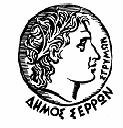 ΕΛΛΗΝΙΚΗ ΔΗΜΟΚΡΑΤΙΑ                                         Σέρρες  07  Νοεμβρίου  2018ΝΟΜΟΣ ΣΕΡΡΩΝΔΗΜΟΣ ΣΕΡΡΩΝ                                                           Αρ. Πρωτ.:   34993Δ/ΝΣΗ Δ/ΚΟΥ-ΟΙΚΟΝ/ΚΟΥΤΜΗΜΑ ΥΠΟΣΤ. ΣΥΛΛΟΓΙΚΩΝ ΟΡΓΑΝΩΝ  Τηλ: 23213-50168 Πληρ.: Μέλλιου Παναγιώτου - ΑννίταΤηλ. 2321022584Π Ρ Ο Σ1. Το Τμήμα Δημοτικών Κοιμητηρίων Υπηρεσία μας   	 Σας αποστέλλουμε δυνάμει των διατάξεων του άρθρου 72 του Ν. 3852/2010, το υπ' αριθμ. 1 / 37 / 2018  (601α) Πρακτικό της Οικονομικής Επιτροπής, για την ενημέρωσή σας.                                                                                                  Ο ΔΗΜΑΡΧΟΣ ΣΕΡΡΩΝ                                                                                                                κ. κ. ε.                                                   	                                          Η ΓΡΑΜΜΑΤΕΑΣ ΤΗΣ  Ο.Ε.                                                                           ΒΕΪΖΑΔΕ ΣΟΦΙΑΠΡΑΚΤΙΚΟ  ΟΙΚΟΝΟΜΙΚΗΣ  ΕΠΙΤΡΟΠΗΣ                                                                                            Αρ. Πρωτ.:  34993                                                                                      Αριθμός Πρακτικού                                                                                 1 / 37 / 2018                                                                                       (601α)Συνεδρίαση:   37 / 19-11-2018     ΘΕΜΑ:   Αναβάλλεται  το  θέμα «Τροποποίηση της υπ΄ αριθμ. 415/2016 ΑΔΣ “Ψήφιση                      Κανονισμού Λειτουργίας των Κοιμητηρίων του Δήμου Σερρών”, ως προς το άρθρο 14                       αυτού».Α΄ ΚΟΙΜΗΤΗΡΙΑ Α΄ ΚΟΙΜΗΤΗΡΙΑ Α΄ ΚΟΙΜΗΤΗΡΙΑ Α' ΘέσηΑ. δικαίωμα χρήσης χώρου για ταφή νεκρούΒ. τέλος ανέγερση ταφήςΓ. τέλος εκταφής νεκρού Σύνολο 50,00 ευρώ200,00 ευρώ 50,00 ευρώ300,00 ευρώΒ' ΘέσηΑ. δικαίωμα χρήσης χώρου για ταφή νεκρούΒ. τέλος ανέγερση ταφήςΓ. τέλος εκταφής νεκρού Σύνολο50,00 ευρώ100,00 ευρώ 50,00 ευρώ200,00 ευρώΒ΄ ΚΟΙΜΗΤΗΡΙΑ Β΄ ΚΟΙΜΗΤΗΡΙΑ Β΄ ΚΟΙΜΗΤΗΡΙΑ Α' ΘέσηΑ. δικαίωμα χρήσης χώρου για ταφή νεκρούΒ. τέλος ανέγερση ταφήςΓ. τέλος εκταφής νεκρού Σύνολο 50,00 ευρώ200,00 ευρώ 50,00 ευρώ300,00 ευρώΒ' ΘέσηΑ. δικαίωμα χρήσης χώρου για ταφή νεκρούΒ. τέλος ανέγερση ταφήςΓ. τέλος εκταφής νεκρού Σύνολο50,00 ευρώ100,00 ευρώ 50,00 ευρώ200,00 ευρώΑνεξαρτήτου θέσεωςΑ. δικαίωμα χρήσης χώρου για ταφή νεκρούΒ. τέλος ανέγερση ταφήςΣύνολο 50,00 ευρώ 50,00 ευρώ 100,00 ευρώΑ΄ ΚΟΙΜΗΤΗΡΙΑ Α΄ ΚΟΙΜΗΤΗΡΙΑ Α΄ ΚΟΙΜΗΤΗΡΙΑ Α' ΘέσηΑ. δικαίωμα χρήσης χώρου για ταφή νεκρούΒ. τέλος ανέγερση ταφήςΓ. τέλος εκταφής νεκρού Σύνολο 50,00 ευρώ200,00 ευρώ 50,00 ευρώ300,00 ευρώΒ' ΘέσηΑ. δικαίωμα χρήσης χώρου για ταφή νεκρούΒ. τέλος ανέγερση ταφήςΓ. τέλος εκταφής νεκρού Σύνολο50,00 ευρώ100,00 ευρώ 50,00 ευρώ200,00 ευρώΒ΄ ΚΟΙΜΗΤΗΡΙΑ Β΄ ΚΟΙΜΗΤΗΡΙΑ Β΄ ΚΟΙΜΗΤΗΡΙΑ Α' ΘέσηΑ. δικαίωμα χρήσης χώρου για ταφή νεκρούΒ. τέλος ανέγερση ταφήςΓ. τέλος εκταφής νεκρού Σύνολο 50,00 ευρώ200,00 ευρώ 50,00 ευρώ300,00 ευρώΒ' ΘέσηΑ. δικαίωμα χρήσης χώρου για ταφή νεκρούΒ. τέλος ανέγερση ταφήςΓ. τέλος εκταφής νεκρού Σύνολο50,00 ευρώ100,00 ευρώ 50,00 ευρώ200,00 ευρώΑ΄ ΚΟΙΜΗΤΗΡΙΑ Α΄ ΚΟΙΜΗΤΗΡΙΑ Α΄ ΚΟΙΜΗΤΗΡΙΑ Α' ΘέσηΑ. δικαίωμα χρήσης χώρου για ταφή νεκρούΒ. τέλος ανέγερση ταφήςΓ. τέλος εκταφής νεκρού Σύνολο 50,00 ευρώ200,00 ευρώ 50,00 ευρώ300,00 ευρώΒ' ΘέσηΑ. δικαίωμα χρήσης χώρου για ταφή νεκρούΒ. τέλος ανέγερση ταφήςΓ. τέλος εκταφής νεκρού Σύνολο50,00 ευρώ100,00 ευρώ 50,00 ευρώ200,00 ευρώΒ΄ ΚΟΙΜΗΤΗΡΙΑ Β΄ ΚΟΙΜΗΤΗΡΙΑ Β΄ ΚΟΙΜΗΤΗΡΙΑ Α' ΘέσηΑ. δικαίωμα χρήσης χώρου για ταφή νεκρούΒ. τέλος ανέγερση ταφήςΓ. τέλος εκταφής νεκρού Σύνολο 50,00 ευρώ200,00 ευρώ 50,00 ευρώ300,00 ευρώΒ' ΘέσηΑ. δικαίωμα χρήσης χώρου για ταφή νεκρούΒ. τέλος ανέγερση ταφήςΓ. τέλος εκταφής νεκρού Σύνολο50,00 ευρώ100,00 ευρώ 50,00 ευρώ200,00 ευρώΑνεξαρτήτου θέσεωςΑ. δικαίωμα χρήσης χώρου για ταφή νεκρούΒ. τέλος ανέγερση ταφήςΣύνολο   50,00 ευρώ   50,00 ευρώ 100,00 ευρώΑ' ΘέσηΒ' ΘέσηΓ' ΘέσηΠΟΣΌ ευρώ35,0025,0020,00